Circ. 156							       Busto Arsizio, 4 Novembre  2013  WEB                                                                                                      A tutte le classiOGGETTO: ATTIVITA’SPORTIVA POMERIDIANASi comunica che con il mese di novembre inizieranno le attività sportive in orario pomeridiano secondo la seguente scansione:  BADMINTON - LUNEDI'  11 NOV,  18 NOV, 25 NOV, 2 DIC,  9 DIC, 16 DIC   dalle ore 13,50 alle ore 15,50.ATTIVITA’ESPRESSIVE/ATTIVITA’ NATATORIA – MARTEDI’  5 NOV, 12 NOV, 19 NOV, 26 NOV, 3 DIC, 10 DIC, 17 DIC   dalle ore 13,00 alle ore 15,00 ( l’attività del 5 novembre sarà in palestra ; in tale occasione saranno concordate  le date per l’attività in piscina).  PALLAVOLO – VENERDI’ 15 NOV e 29 NOV dalle 13,00 alle 15,00 ; 13 DIC dalle 13,00 alle 14,30.GINNASTICA ARTISTICA  - VENERDI’ 22 NOV  dalle 13,00 alle 15,00  ; 6 DIC e 20 DIC   dalle 13,00 alle 14,30.BADMINTON  - VENERDI’ 8 NOV,  22 NOV,  6 DIC , 20 DIC   dalle 13,00 alle 15,00 .ATTIVITA’ NATATORIA   - VENERDI’ 15 NOV,  29 NOV e 13 DIC   dalle 13,00 alle 15,00  (ritrovo corridoio biblioteca d’Istituto alle ore 13,00).  Seguirà calendario attività  del II° quadrimestre alla lice delle disponibilità economiche dell’istituto.Eventuali variazioni saranno tempestivamente comunicate agli alunni interessati anche tramite comunicazioni che saranno esposte all'interno di ciascuna palestra. 										Il Dirigente Scolastico									        Prof.ssa Cristina Boracchi--------------------------------------------------------------------------------------------------------------------------------------AUTORIZZAZIONE PARTECIPAZIONE ATTIVITA’SPORTIVE POMERIDIANEIl sottoscritto…………………………………………………genitore dell’alunno/a……………………………………............della classe……….autorizza il proprio/a figlio/a a partecipare alle attività sportive pomeridiane programmate secondo calendario esposto nelle palestre dell’Istituto ed  indicate nella relativa circolare.Busto Arsizio,………………………..                                                    Firma del Genitore    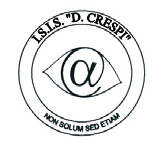 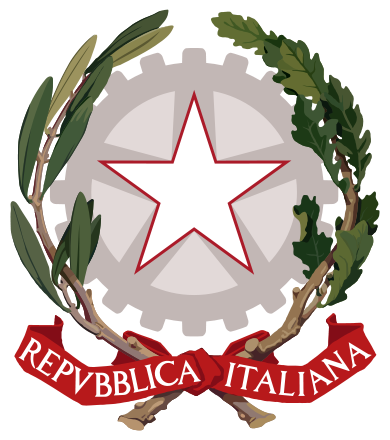 ISTITUTO DI ISTRUZIONE SECONDARIA  “DANIELE CRESPI” Liceo Internazionale Classico e  Linguistico VAPC02701R Liceo delle Scienze Umane VAPM027011Via G. Carducci 4 – 21052 BUSTO ARSIZIO (VA) www.liceocrespi.it-Tel. 0331 633256 - Fax 0331 674770 - E-mail: lccrespi@tin.itC.F. 81009350125 – Cod.Min. VAIS02700D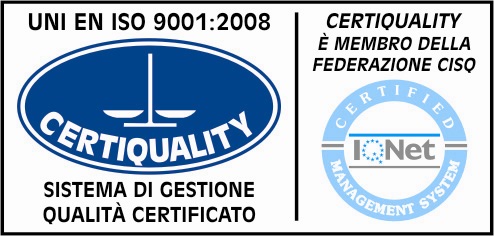 CertINT® 2012